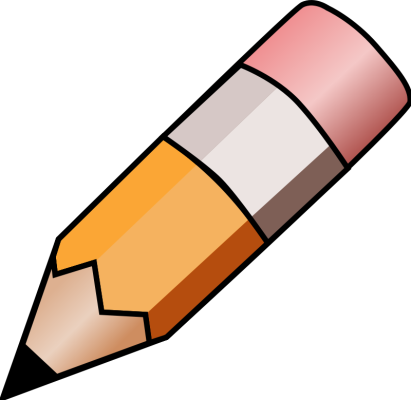 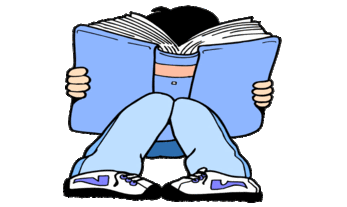 YEAR 4 HOME LEARNING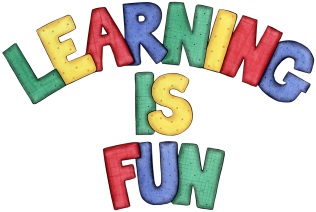 YEAR 4 HOME LEARNINGDate Set15.11.18Date Due21.11.18MathleticsThis week will be focussing on converting Roman numerals. All activities can be found on matheletics.com. Every child has their username and passwords in their reading records.SpellodromeWritingThis week children will be focusing on words with the s sound spelt scSpelling can also be found on spellodrome.comsciencescenescentscissorsmuscledisciplinefascinateobscenescenerydescentscenicascendascentscientificpioneersquadrupleexpositionnutritionstethoscopeWriting task“THE TOWN… IT’S… IT’S… STARTING TO COLLAPSE AND FLOAT AWAY!” screamed Milly, as she stared in shock at the quickly disappearing town of Willow. “What are we going to do?!” questioned Matt, with a worried expression, frozen to the spot, helpless.Complete the story. ReadingRecommended daily reading time:KS2 40 minutes.Home Learning ProjectDate Set:                       N/A                             Date Due:GreekPlease go to Greek Class Blog for Greek Home LearningGreek Class - St Cyprian's Greek Orthodox Primary Academy